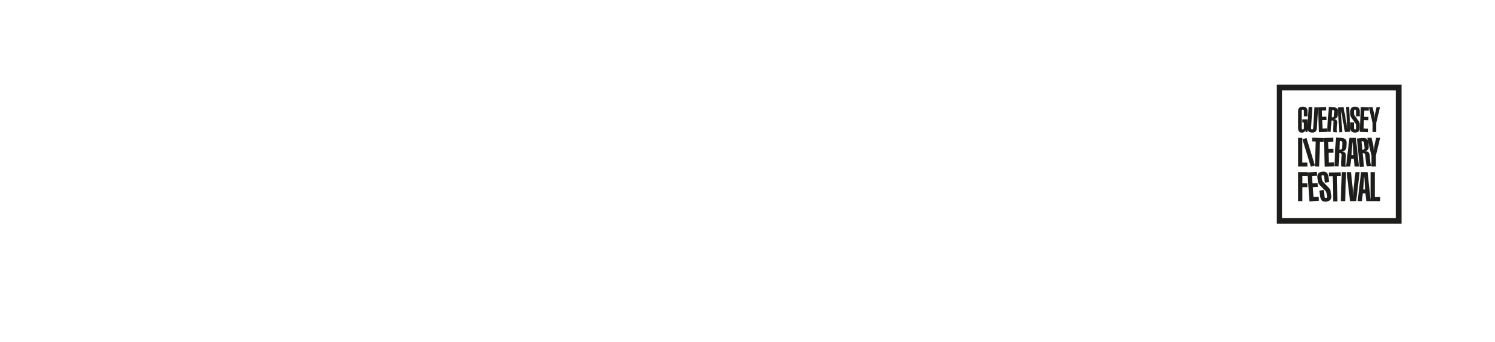 The Guernsey Literary Festival		10th-14th May 2023Volunteering at the FestivalThank you for your interest in volunteering at this year’s Literary Festival. Volunteers are an integral part of the Festival – we couldn’t do it without you!Volunteers can:Steward at events: helping with tickets, queue management, set up before and tidying after the event and assisting at book signings. You will have a seat at the event you are stewarding so you can enjoy the talk.Assist with driving authors: we need people to collect and return authors to the airport and from their hotels to and from the venue. Authors enjoy having a friendly local to transport them, and it’s an opportunity for you to get to know them a little.Staff the Festival bookshop, which will be in the entrance lobby of the Guille-Allès Library during the Festival. A chance to chat books with like-minded visitors!All volunteers are cordially invited to the Launch party on Thursday 11th May.Please use the form below and overleaf to indicate in which of the above roles you would be interested, and when you are available. Briefing sessions, when you can collect your GLF t-shirt, will be held in mid-April. Please note we only need you to commit to one evening briefing session and one session of volunteering (e.g. one event, or a half-shift in the bookshop), but if you would like to do more let us know!Contact InformationHave you had any first aid training within the last three years?	Yes/NoDesired volunteer role(s) (delete/circle as applicable): Stewarding events/ Driving/ BookshopIf you would be happy to drive authors, how many passengers and their bags can you fit comfortably in your car? One/ Two/ ThreeWould you like to volunteer for multiple sessions? Yes/ NoIf yes, how many? Two/ Three/ FourPlease tick/mark below all the sessions you are available and keep those times free in your diary. Once the programme is finalised we will allocate events/sessions to volunteers and notify you as soon as possible when and where we’d like you to help.Some smaller events in the Festival build up, 2nd-9th May, may need stewards – would you be available? Yes/No One of the events we run is a children’s tea party. If you have a particular preference to be involved or not with this event please indicate here: Like children’s events/ Don’t like children’s events/ Not fussedT-shirt size required: Small/ Medium/ Large/ X-Large/ Still have a t-shirt from previous yearsPlease return this form to the reception desk at Guilles-Allès Library, or email it to volunteers@guernseyliteraryfestival.comFor further information, please contact Holly on the email address above. Many thanks and we look forward to seeing you at the Festival.NameEmail Phone Mobile Address and postcodeAge if under 21MorningAfternoonEveningWed 10th MayThur 11th MayFri 12th MaySat 13th MaySun 14th May